ResumESanthoshyC/o-Contact No: +971502360357					E-Mail: santhosh.343176@2freemail.com 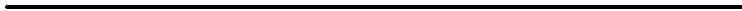 Seeking challenging assignments as Technical Support in IT IndustryPROFILE SUMMARYA professional with 2.3 years of experience as a SharePoint AdministratorKnowledge in installing, configuring, developing and administering WSS 3.0, Microsoft Office SharePoint Server 2010/2007 (MOSS 2007)Proficient in creating/managing sites and sites collection, site templates, Web Content Management (WCM), lists, document libraries, backup/restore and SharePoint standard search.Experienced in business interactions with clients, cross-team interaction, documentation, bug & issue fixing using SharePoint and related technologiesA sense of urgency, commitment and focus on the right priorities to develop solutions in a timely fashionAn effective communicator with technical, reasoning and analytical skills.Willing to learn new and advanced technologiesPROFESSIONAL EXPERIENCESharePoint Administrator- Contract IBM India Pvt Ltd, December 2013 to March 2016Employer Name: Artech Infosystems Pvt LtdProject: Legal & General (Insurance Company, UK)Worked Technologies: Microsoft SharePoint, Microsoft Exchange, Active DirectoryResponsibilities:Performing proactive morning health checks of the SharePoint, Exchange and AD servers on daily basis. SharePoint administration jobs like troubleshooting SharePoint search issues, restoration of sites, site creation and resolving other SharePoint site related issues through calls/emails based upon the incidents created by the end user. Resolving outlook related issues through calls/emails reported by the end user based upon priority. ACADEMIC PROFILEB.E, Electronics and Communication from Anna University, Chennai, with 82.8% in 2013TECHNICAL SKILLS1. Cross trained on the below mentioned technologies in the work area2. Operating Systems: MAC & WINDOWS3. Server Applications: SharePoint2010, Microsoft Office SharePoint Server (MOSS) 2007, WSS 3.04.Others: Knowledge in Active Directory, MS Exchange, Remedy Ticketing Tool (Change Management, Incident Management, Problem Management), MS Office2007/2010 (Word, Excel, PowerPoint, Outlook).PERSONAL DOSSIERDate of Birth		            	10-01-1992Gender			FemaleReligion			HinduNationality			IndianMarital Status             	MarriedKnown Languages		English, TamilDECLARATIONI, Santhoshy., do hereby solemnly declare that all the particulars furnished by me are true to the best of my knowledgeTechnologySkill LevelMicrosoft SharePoint 2007, 2010ExpertMicrosoft Exchange 2010IntermediateActive Directory 2003, 2008Intermediate